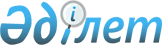 Об утверждении Методики определения стоимости объекта концессии и суммарной стоимости государственной поддержки деятельности концессионеров и источников возмещения затратПриказ Министра экономики и бюджетного планирования Республики Казахстан от 23 февраля 2009 года N 24. Зарегистрирован в Министерстве юстиции Республики Казахстан 24 марта 2009 года N 5604.
      Сноска. Заголовок в редакции приказа и.о. Министра национальной экономики РК от 16.02.2018 № 62 (вводится в действие по истечении десяти календарных дней после дня его первого официального опубликования).
      В соответствии с подпунктом 5) статьи 9 Закона Республики Казахстан "О концессиях" ПРИКАЗЫВАЮ:
      Сноска. Преамбула - в редакции приказа Министра национальной экономики РК от 06.12.2022 № 120 (вводится в действие по истечении десяти календарных дней после дня его первого официального опубликования).


      1. Утвердить прилагаемую Методику определения стоимости объекта концессии и суммарной стоимости государственной поддержки деятельности концессионеров и источников возмещения затрат.
      Сноска. Пункт 1 в редакции приказа и.о. Министра национальной экономики РК от 16.02.2018 № 62 (вводится в действие по истечении десяти календарных дней после дня его первого официального опубликования).


       2. Департаменту инвестиционной политики и планирования (Тортаев Б.К.) и Юридическому Департаменту (Ешимова Д.А.) обеспечить государственную регистрацию настоящего приказа в Министерстве юстиции Республики Казахстан. 
      3. Контроль за исполнением настоящего приказа возложить на вице-министра экономики и бюджетного планирования Республики Казахстан Кусаинова М.А. 
      4. Настоящий приказ вводится в действие по истечении десяти календарных дней после дня его первого официального опубликования.  Методика определения стоимости объекта концессии и суммарной стоимости государственной поддержки деятельности концессионеров и источников возмещения затрат
      Сноска. Заголовок в редакции приказа и.о. Министра национальной экономики РК от 16.02.2018 № 62 (вводится в действие по истечении десяти календарных дней после дня его первого официального опубликования).
      Сноска. Методика в редакции приказа Министра экономики и бюджетного планирования РК от 04.02.2014 № 36.  1. Общие положения
      1. Методика определения стоимости объекта концессии и суммарной стоимости государственной поддержки деятельности концессионеров и источников возмещения затрат (далее – Методика) разработана в соответствии с подпунктом 5) статьи 9 Закона Республики Казахстан "О концессиях" (далее – Закон).
      Сноска. Пункт 1 - в редакции приказа Министра национальной экономики РК от 06.12.2022 № 120 (вводится в действие по истечении десяти календарных дней после дня его первого официального опубликования).


      2. Методика:
      1) обеспечивает соблюдение единых требований к расчету стоимости объекта концессии и суммарной стоимости государственной поддержки деятельности концессионеров и источников возмещения затрат;
      2) распространяется на все концессионные проекты, по которым осуществляется расчет стоимости объекта концессии, и суммарной стоимости государственной поддержки деятельности концессионеров и источников возмещения затрат.
      3. Методика разработана для руководства физическими, юридическими и должностными лицами, участвующими в определении стоимости объекта концессии и суммарной стоимости государственной поддержки деятельности концессионеров и источников возмещения затрат.
      4. В Методике используются следующие понятия:
      государственная поддержка деятельности концессионера - виды государственной поддержки деятельности концессионера, предусмотренные подпунктами 1), 2), 3), 4), 5) и 6) пункта 1 статьи 14 Закона;
      источники возмещения затрат – компенсация инвестиционных затрат концессионера, предусмотренная подпунктом 3) пункта 1 статьи 7 Закона.
      Сноска. Пункт 4 с изменением, внесенным приказом и.о. Министра национальной экономики РК от 16.02.2018 № 62 (вводится в действие по истечении десяти календарных дней после дня его первого официального опубликования).


      5. Суммарная стоимость государственной поддержки деятельности концессионеров и источников возмещения затрат - это совокупная стоимость всех видов государственной поддержки деятельности концессионеров и источников возмещения затрат. 2. Определение стоимости объекта концессии
      6. Стоимость объекта соответствует понятию первоначальная стоимость актива/основных средств, используемому в Международном стандарте финансовой отчетности (IAS) 16 "Основные средства" (далее – МСФО). Первоначальная стоимость основных средств согласно МСФО складывается из всех затрат, необходимых для приведения актива в рабочее состояние для его использования по назначению. Фактически для основных средств собственного изготовления она определяется как сумма произведенных компанией затрат, включая расходы на привлечение заемных средств (МСФО 23 (IAS) "Затраты по займам").
      Сноска. Пункт 6 в редакции приказа и.о. Министра национальной экономики РК от 16.02.2018 № 62 (вводится в действие по истечении десяти календарных дней после дня его первого официального опубликования).


      7. Стоимость объекта концессии определяется в целях определения объема государственной поддержки и источников возмещения затрат. Расчет стоимости объекта осуществляется для проектов, предполагающих создание (строительство) или реконструкцию объекта концессии.
      8. На этапе формирования предложения о возможности передачи объекта в концессию стоимость объекта определяется методом оценки в соответствии с законодательством Республики Казахстан об оценочной деятельности.
      9. На этапе разработки технико-экономического обоснования концессионного проекта (далее - ТЭО) и заключения договора концессии стоимость объекта концессии определяется как сумма всех расходов концессионера, произведенных с целью создания (строительства) объекта концессии: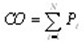 ,


      Pt = Pt nсд +Pt mру + Pt ayn + Pt фn + Pt смрах + Pt аморm +Pt прочие (1)
      где:
      СО - стоимость объекта;
      № - длительность этапа строительства в годах;
      Рt - суммарный размер всех затрат концессионера на создание объекта концессии в период t создания (строительства) объекта концессии;
      t nсд - расходы в период t на:
      разработку проектно-сметной документации, определяемые в соответствии со сборником сметных норм и расценок соответствующей отрасли, сборником цен на проектные работы соответствующей отрасли, Сводом правил по проектированию и строительству;
      проведение необходимых экспертиз (государственная экспертиза, технический надзор, авторский надзор и другие), согласно нормативам соответствующей отрасли;
      получение лицензий, патентов, разрешений и иных документов, предусмотренных в соответствии с действующим законодательством до момента введения объекта концессии в эксплуатацию;
      Pt mру - расходы в период t на сырье и материалы, работы и услуги, используемые в создании (строительстве) объекта концессии согласно соответствующим стандартам, нормам и правилам;
      Pt ayn - расходы в период t на управление компанией в период создания (строительства) объекта концессии, включая технические и административные расходы в пределах нормативных значений в период создания объекта концессии, согласно Единому тарифно-квалификационному справочнику работ и профессий рабочих (ЕТКС) и Трудовому кодексу Республики Казахстан;
      Pt фn - расходы в период t на:
      выплату начисляемых вознаграждений по привлекаемым краткосрочным и долгосрочным займам, рассчитываемые по рыночной ставке вознаграждения, установившейся на рынке заемного капитала. В случае привлечения инвестиций на рынке заемного капитала Республики Казахстан расходы на выплату вознаграждений по займам определяются на основе данных статистики Национального Банка Республики Казахстан "Ставки вознаграждения (средневзвешенные) по выданным кредитам" (http://www.nationalbank.kz), при привлечении иностранного капитала - расходы по выплате вознаграждений рассчитываются с учетом ставки LIBOR и маржи, рассчитываемой по рыночной ставке вознаграждения, установившейся на рынке заемного капитала;
      выплату начисляемых вознаграждений по инфраструктурным облигациям в период создания (строительства) объекта концессии, которые определяются как уровень инфляции (потребительских цен), прогнозируемый в финансово-экономической модели (далее – ФЭМ) на момент расчетов согласно соответствующему одобренному Прогнозу социально-экономического развития и бюджетных параметров, размещенному на официальном интернет - ресурсе уполномоченного органа по государственному планированию (www.economy.gov.kz) + фиксированная маржа, действующая на протяжении всего срока обращения облигаций;
      курсовые разницы по кредитам в иностранной валюте согласно соответствующему одобренному Прогнозу социально-экономического развития и бюджетных параметров, размещенному на сайте уполномоченного органа по государственному планированию (www.economy.gov.kz);
      Pt смрах - расходы в период t на все виды страхования, связанные с созданием (строительством) объекта концессии, включая страхование по поручительству государства по инфраструктурным облигациям, согласно рыночным ценам на услуги страхования по результатам обследования рынка страховых услуг;
      Pt аморm - амортизация, начисляемая в период t на основные средства и нематериальные активы, используемые непосредственно в создании (строительстве) нового объекта в пределах норм, предусмотренных налоговым законодательством;
      Pt прочие - прочие расходы в период t, включающие в себя расходы по:
      привлечению займов, которые определяются как средние тарифы на услуги банков-участников Соглашения KASE о формировании индикатора KazPrime. Тарифы являются публичной информацией и размещены на сайтах соответствующих финансовых организаций;
      организации выпуска инфраструктурных облигаций, согласно рыночным ценам на соответствующие услуги по результатам обследования рынка;
      платным банковским услугам и комиссиям по банковским гарантиям, согласно рыночным ценам на услуги банковского гарантирования по результатам обследования рынка услуг банковского гарантирования;
      обязательным сборам и платежам, взимаемым уполномоченными государственными органами;
      аудиторским проверкам, согласно ценовым предложениям аудиторских компаний;
      иным расходам, связанным с созданием (строительством) объекта концессии, в объеме не превышающем 1 % от суммы всех вышеперечисленных расходов на создание (строительство) объекта концессии.
      Сноска. Пункт 9 с изменениями, внесенными приказом и.о. Министра национальной экономики РК от 16.02.2018 № 62 (вводится в действие по истечении десяти календарных дней после дня его первого официального опубликования).


      10. На этапе передачи объекта концессии в собственность государства стоимость объекта концессии определяется согласно Закону Республики Казахстан "Об оценочной деятельности в Республики Казахстан" (далее – Закон об оценочной деятельности).
      Сноска. Пункт 10 - в редакции приказа Министра национальной экономики РК от 06.12.2022 № 120 (вводится в действие по истечении десяти календарных дней после дня его первого официального опубликования).


      11. При реконструкции существующего объекта концессии стоимость объекта концессии равна стоимости, определенной в соответствии со статьями 266 - 273 Налогового кодекса Республики Казахстан.
      Сноска. Пункт 11 в редакции приказа и.о. Министра национальной экономики РК от 16.02.2018 № 62 (вводится в действие по истечении десяти календарных дней после дня его первого официального опубликования).

 3. Расчет суммарной стоимости государственной поддержки
деятельности концессионеров и источников возмещения затрат
      12. Суммарная стоимость государственной поддержки деятельности концессионеров и источников возмещения затрат = (равно) стоимость поручительства государства по инфраструктурным облигациям + (плюс):
      стоимость государственных гарантий по займам, привлекаемым для финансирования концессионного проекта + (плюс);
      стоимость исключительных прав на объекты интеллектуальной собственности, принадлежащих государству + (плюс);
      стоимость предоставляемых натурных грантов в соответствии с Законом + (плюс);
      суммы софинансирования концессионных проектов + (плюс);
      сумма компенсации инвестиционных затрат концессионера в установленные договором концессии сроки и в определенных им объемах в период действия договора концессии.
      13. Расчет суммарной стоимости государственной поддержки деятельности концессионеров и источников возмещения затрат производится с использованием финансово-экономической модели (далее – ФЭМ). В целях определения оптимального уровня государственной поддержки разрабатывается два варианта ФЭМ, а именно базовая ФЭМ и расширенная ФЭМ.
      14. При разработке базовой ФЭМ используется предположение, что проект осуществляется при отсутствии государственной поддержки деятельности концессионеров и источников возмещения затрат. В рамках базовой ФЭМ вычисляется чистая приведенная стоимость проекта без учета мер финансовой поддержки (далее - базовая NPV).
      15. При расчете базовой NPV должны соблюдаться следующие требования и предположения:
      1) проект финансируется только из коммерческих источников по рыночной стоимости заимствования (процентной ставке);
      2) меры финансовой поддержки не предоставляются;
      3) допускается наличие отрицательной базовой NPV;
      4) не допускается наличие кассовых разрывов (отрицательной величины денежных средств).
      16. Расширенная ФЭМ разрабатывается на основе базовой ФЭМ в случае предоставления государственной поддержки деятельности концессионеров и источников возмещения затрат. Расширенная ФЭМ разрабатывается путем включения в базовую ФЭМ государственной поддержки деятельности концессионеров и источников возмещения затрат.
      17. При разработке расширенной ФЭМ в целях определения оптимальной схемы реализации концессионного проекта разработчиком рассматривается возможность применения различных видов государственной поддержки деятельности концессионеров и источников возмещения затрат с соблюдением требований Закона, с учетом установленных лимитов государственных концессионных обязательств, соотношения выгод и затрат, институциональной схемы и других особенностей концессионного проекта.
      18. Стоимость предоставляемых натурных грантов, в соответствии с Предпринимательским кодексом Республики Казахстан является стоимостью, определенной согласно Закону об оценочной деятельности.
      Сноска. Пункт 18 в редакции приказа и.о. Министра национальной экономики РК от 16.02.2018 № 62 (вводится в действие по истечении десяти календарных дней после дня его первого официального опубликования).


      19. Натурные гранты предоставляются с учетом лимита в целях обеспечения возможности концессионера по реализации концессионного проекта.
      20. Стоимость исключительных прав на объекты интеллектуальной собственности, принадлежащих государству является стоимостью, определенной согласно законодательству Республики Казахстан по вопросам интеллектуальной собственности и Закону об оценочной деятельности.
      21. Передача концессионеру исключительных прав на объекты интеллектуальной собственности, принадлежащих государству, осуществляется с учетом лимита для обеспечения возможности концессионера по реализации концессионного проекта.
      22. Стоимость поручительства государства по инфраструктурным облигациям в рамках договоров концессии является стоимостью исполнения поручительства и рассчитывается как сумма основного долга по облигационному займу, обеспеченного поручительством, и вознаграждения по нему по наиболее высокой процентной ставке, прогнозируемой на период концессии, начисленного за 1 период начисления и 6 месяцев:
      G = D*(1 + r/p + 0,5*r), (3)
      где G - стоимость государственной поддержки в рамках поручительства государства по инфраструктурным облигациям;
      D - сумма основного долга;
      r - процентная ставка, определяемая как максимальный уровень инфляции, прогнозируемый в ФЭМ, + (плюс) фиксированная маржа, действующая на протяжении всего срока обращения облигаций;
      p - количество периодов начисления купонного вознаграждения в календарном году.
      23. Стоимость государственной гарантии по негосударственным займам рассчитывается как сумма основного долга по займу, обеспеченного государственной гарантией, и вознаграждения по нему по наиболее высокой процентной ставке, прогнозируемой на период концессии, начисленного за 1 период начисления и 1 месяц, либо за период в соответствии с условиями договора:
      Г = D*(1 + r/p + r/12) (4),
      где:
      Г – стоимость государственных гарантий;
      D – сумма основного долга по займу, гарантируемому государством;
      r – наиболее высокая прогнозируемая на период концессии годовая ставка вознаграждения по займу, гарантируемому государством, в соответствии с условиями договора о займе или конкурсной заявки. На этапе разработки конкурсной документации определяется как ставка LIBOR + (плюс) 1 % (для займов в иностранной валюте), верхняя граница процентного коридора базовой ставки, установленной в соответствии со статьей 19 Закона Республики Казахстан "О Национальном Банке Республики Казахстан", +1% (для займов в национальной валюте);
      p – количество периодов начисления вознаграждения по займу, гарантируемому государством, в календарном году.
      Сноска. Пункт 23 - в редакции приказа Министра национальной экономики РК от 06.12.2022 № 120 (вводится в действие по истечении десяти календарных дней после дня его первого официального опубликования).


      24. Сумма компенсации инвестиционных затрат концессионера равна совокупной величине платежей в течение периода эксплуатации объекта концессии.
      При предоставлении по объекту концессии компенсации инвестиционных затрат как отдельно, так и совместно с иными мерами государственной поддержки и выплат из государственного бюджета:
      компенсации инвестиционных затрат не индексируется на уровень инфляции;
      учитываются нормативные документы по ценообразованию в строительстве в соответствии с законодательством об архитектурной, градостроительной и строительной деятельности в Республике Казахстан.
      Выплата компенсации инвестиционных затрат осуществляется после ввода объекта концессии в эксплуатацию равными долями в течение срока, составляющего не менее 5 (пяти) лет, в соответствии с договором концессии. 
      При этом не допускается перенос сроков выплат компенсации инвестиционных затрат, установленных договором концессии, на более ранние периоды.
      Сноска. Пункт 24 - в редакции приказа Министра национальной экономики РК от 28.04.2021 № 48 (вводится в действие по истечении десяти календарных дней после дня его первого официального опубликования).


      25. Сумма софинансирования концессионного проекта равна совокупной величине расходов, производимых из государственного бюджета в течение периода строительства (реконструкции) объекта концессии.
					© 2012. РГП на ПХВ «Институт законодательства и правовой информации Республики Казахстан» Министерства юстиции Республики Казахстан
				
Министр
Б. СултановУтверждена
приказом Министра экономики и
бюджетного планирования
Республики Казахстан
от 23 февраля 2009 года № 24 